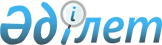 Об утверждении бюджета Богетсайского сельского округа на 2024-2026 годыРешение Хромтауского районного маслихата Актюбинской области от 27 декабря 2023 года № 120
      В соответствии со статьей 9-1 Бюджетного Кодекса Республики Казахстан и со статьей 6 Закона Республики Казахстан "О местном государственном управлении и самоуправлении в Республике Казахстан", Хромтауский районный маслихат РЕШИЛ:
      1. Утвердить бюджет Богетсайского сельского округа на 2024-2026 годы согласно приложениям 1, 2, 3, в том числе на 2024 год в следующих объемах:
      1) доходы: 81 810 тысяч тенге;
      налоговые поступления 5 210 тысяч тенге;
      неналоговые поступления 0 тенге;
      поступления от продажи основного капитала 0 тенге;
      поступления трансфертов 76 600 тысяч тенге;
      2) затраты 81 810 тысяч тенге;
      3) чистое бюджетное кредитование: 0 тенге;
      бюджетные кредиты 0 тенге;
      погашение бюджетных кредитов 0 тенге;
      4) сальдо по операциям с финансовыми активами: 0 тенге;
      приобретение финансовых активов 0 тенге;
      поступление от продажи финансовых активов 0 тенге;
      5) дефицит (профицит) бюджета 0 тенге;
      6) финансирование дефицита (использование профицита) бюджета: 0 тенге;
      поступление займов 0 тенге; погашение займов 0 тенге;
      используемые остатки бюджетных средств 0 тенге.
      2. Учесть, что в доход бюджета сельского округа зачисляются следующие:
      Налоговые поступления:
      индивидуальный подоходный налог;
      налог на имущество физических лиц;
      земельный налог;
      единый земельный налог;
      плата за пользование земельными участками;
      налог на транспортные средства;
      плата за размещение наружной (визуальной) рекламы.
      Неналоговые поступления:
      штрафы, налагаемые акимом;
      добровольные сборы физических и юридических лиц;
      доходы от коммунальной собственности;
      доходы от продажи государственного имущества;
      трансферты из районного бюджета;
      другие неналоговые поступления.
      Поступления от продажи основного капитала:
      деньги от продажи государственного имущества;
      поступления от продажи земельных участков, за исключением поступлений от продажи земельных участков сельскохозяйственного назначения;
      плата за продажу права аренды земельных участков.
      3. Принять к сведению и руководству, что в соответствии со статьей 9 Закона Республики Казахстан "О республиканском бюджете на 2024 - 2026 годы" установлено:
      с 1 января 2024 года:
      минимальный размер заработной платы - 85 000 тенге;
      минимальный размер пенсии – 57 853 тенге;
      3) месячный расчетный показатель для исчисления пособий и иных социальных выплат, а также применения штрафных санкций, налогов и других платежей в соответствии с законодательством Республики Казахстан - 3 692 тенге;
      4) величину прожиточного минимума для исчисления размеров базовых социальных выплат - 43 407 тенге.
      4. Учесть в бюджете Богетсайского сельского округа на 2024 год объем субвенции с районного бюджета в сумме 30 600 тысяч тенге.
      5. Учесть в бюджете Богетсайского сельского округа на 2024 год поступление целевых текущих трансфертов из районного бюджета в сумме 46 000 тысяч тенге.
      Распределение сумм целевых текущих трансфертов определяется на основании решения акима Богетсайского сельского округа.
      6. Настоящее решение вводится в действие с 1 января 2024 года. Бюджет Богетсайского сельского округа на 2024 год Бюджет Богетсайского сельского округа на 2025 год Бюджет Богетсайского сельского округа на 2026 год
					© 2012. РГП на ПХВ «Институт законодательства и правовой информации Республики Казахстан» Министерства юстиции Республики Казахстан
				
      Председатель Хромтауского районного маслихата 

Болатов Э. Б.
Приложение 1 к решению Хромтауского районного маслихата от 27 декабря 2023 года № 120
Категория
Категория
Категория
Категория
сумма (тысяч тенге)
Класс
Класс
Класс
сумма (тысяч тенге)
Подкласс
Подкласс
сумма (тысяч тенге)
Наименование
сумма (тысяч тенге)
1
2
3
4
5
I. Доходы
81 810
1
Налоговые поступления
5 210
01
Подоходный налог
1 500
2
Индивидуальный подоходный налог
1 500
04
Налоги на собственность
3 210
1
Налоги на имущество
80
3
Земельный налог
130
4
Налог на транспортные средства
3 000
05
Внутренние налоги на товары, работы и услуги
500
3
Плата за пользование земельными участками
500
4
Поступления трансфертов
76 600
02
Трансферты из вышестоящих органов государственного управления
76 600
3
Трансферты из районного (города областного значения) бюджета
76 600
Функциональная группа
Функциональная группа
Функциональная группа
Функциональная группа
Функциональная группа
сумма (тысяч тенге)
Функциональная подгруппа
Функциональная подгруппа
Функциональная подгруппа
Функциональная подгруппа
сумма (тысяч тенге)
Администратор бюджетных программ
Администратор бюджетных программ
Администратор бюджетных программ
сумма (тысяч тенге)
Программа
Программа
сумма (тысяч тенге)
Наименование
сумма (тысяч тенге)
1
2
3
4
5
6
II. Затраты
81 810
01
Государственные услуги общего характера
31 310
1
Представительные, исполнительные и другие органы, выполняющие общие функции государственного управления
31 310
124
Аппарат акима города районного значения, села, поселка, сельского округа
31 310
001
Услуги по обеспечению деятельности акима района в городе, города районного значения, села, поселка, сельского округа
31 310
07
Жилищно-коммунальное хозяйство
39 500
3
Благоустройство населенных пунктов
39 500
124
Аппарат акима города районного значения, села, поселка, сельского округа
39 500
008
Освещение улиц населенных пунктов
1 500
009
Обеспечение санитарии населенных пунктов
3 000
011
Благоустройство и озеленение населенных пунктов
35 000
12
Транспорт и коммуникации
11 000
1
Автомобильный транспорт
11 000
124
Аппарат акима города районного значения, села, поселка, сельского округа
11 000
013
Обеспечение функционирования автомобильных дорог в городах районного значения, селах, поселках, сельских округах
11 000Приложение 2 к решению Хромтауского районного маслихата от 27 декабря 2023 года № 120
Категория
Категория
Категория
Категория
сумма (тысяч тенге)
Класс
Класс
Класс
сумма (тысяч тенге)
Подкласс
Подкласс
сумма (тысяч тенге)
Наименование
сумма (тысяч тенге)
1
2
3
4
5
I. Доходы
87 536
1
Налоговые поступления
5 575
01
Подоходный налог
1 605
2
Индивидуальный подоходный налог
1 605
04
Налоги на собственность
3 435
1
Налоги на имущество
86
3
Земельный налог
139
4
Налог на транспортные средства
3 210
05
Внутренние налоги на товары, работы и услуги
535
3
Плата за пользование земельными участками
535
4
Поступления трансфертов
81 961
02
Трансферты из вышестоящих органов государственного управления
81 961
3
Трансферты из районного (города областного значения) бюджета
81 961
Функциональная группа
Функциональная группа
Функциональная группа
Функциональная группа
Функциональная группа
сумма (тысяч тенге)
Функциональная подгруппа
Функциональная подгруппа
Функциональная подгруппа
Функциональная подгруппа
сумма (тысяч тенге)
Администратор бюджетных программ
Администратор бюджетных программ
Администратор бюджетных программ
сумма (тысяч тенге)
Программа
Программа
сумма (тысяч тенге)
Наименование
сумма (тысяч тенге)
1
2
3
4
5
6
II. Затраты
87 536
01
Государственные услуги общего характера
33 501
1
Представительные, исполнительные и другие органы, выполняющие общие функции государственного управления
33 501
124
Аппарат акима города районного значения, села, поселка, сельского округа
33 501
001
Услуги по обеспечению деятельности акима района в городе, города районного значения, села, поселка, сельского округа
33 501
07
Жилищно-коммунальное хозяйство
42 265
3
Благоустройство населенных пунктов
42 265
124
Аппарат акима города районного значения, села, поселка, сельского округа
42 265
008
Освещение улиц населенных пунктов
1 605
009
Обеспечение санитарии населенных пунктов
3 210
011
Благоустройство и озеленение населенных пунктов
37 450
12
Транспорт и коммуникации
11 770
1
Автомобильный транспорт
11 770
124
Аппарат акима города районного значения, села, поселка, сельского округа
11 770
013
Обеспечение функционирования автомобильных дорог в городах районного значения, селах, поселках, сельских округах
11 770Приложение 3 к решению Хромтауского районного маслихата от 27 декабря 2023 года № 120
Категория
Категория
Категория
Категория
сумма (тысяч тенге)
Класс
Класс
Класс
сумма (тысяч тенге)
Подкласс
Подкласс
сумма (тысяч тенге)
Наименование
сумма (тысяч тенге)
1
2
3
4
5
I. Доходы
1
Налоговые поступления
01
Подоходный налог
2
Индивидуальный подоходный налог
04
Налоги на собственность
1
Налоги на имущество
3
Земельный налог
4
Налог на транспортные средства
05
Внутренние налоги на товары, работы и услуги
3
Плата за пользование земельными участками
4
Поступления трансфертов
02
Трансферты из вышестоящих органов государственного управления
3
Трансферты из районного (города областного значения) бюджета
Функциональная группа
Функциональная группа
Функциональная группа
Функциональная группа
Функциональная группа
сумма (тысяч тенге)
Функциональная подгруппа
Функциональная подгруппа
Функциональная подгруппа
Функциональная подгруппа
сумма (тысяч тенге)
Администратор бюджетных программ
Администратор бюджетных программ
Администратор бюджетных программ
сумма (тысяч тенге)
Программа
Программа
сумма (тысяч тенге)
Наименование
сумма (тысяч тенге)
1
2
3
4
5
6
II. Затраты
93 663
01
Государственные услуги общего характера
35 846
1
Представительные, исполнительные и другие органы, выполняющие общие функции государственного управления
35 846
124
Аппарат акима города районного значения, села, поселка, сельского округа
35 846
001
Услуги по обеспечению деятельности акима района в городе, города районного значения, села, поселка, сельского округа
35 846
07
Жилищно-коммунальное хозяйство
45 223
3
Благоустройство населенных пунктов
45 223
124
Аппарат акима города районного значения, села, поселка, сельского округа
45 223
008
Освещение улиц населенных пунктов
1 717
009
Обеспечение санитарии населенных пунктов
3 435
011
Благоустройство и озеленение населенных пунктов
40 071
12
Транспорт и коммуникации
12 594
1
Автомобильный транспорт
12 594
124
Аппарат акима города районного значения, села, поселка, сельского округа
12 594
013
Обеспечение функционирования автомобильных дорог в городах районного значения, селах, поселках, сельских округах
12 594